AppendixTable A1: Health Expenditures (HE) Development from 2008-2010, EU CountriesSource: WorldBank (2014).Table A2: Coding of Fuzzy ValuesTable A3: Truth Table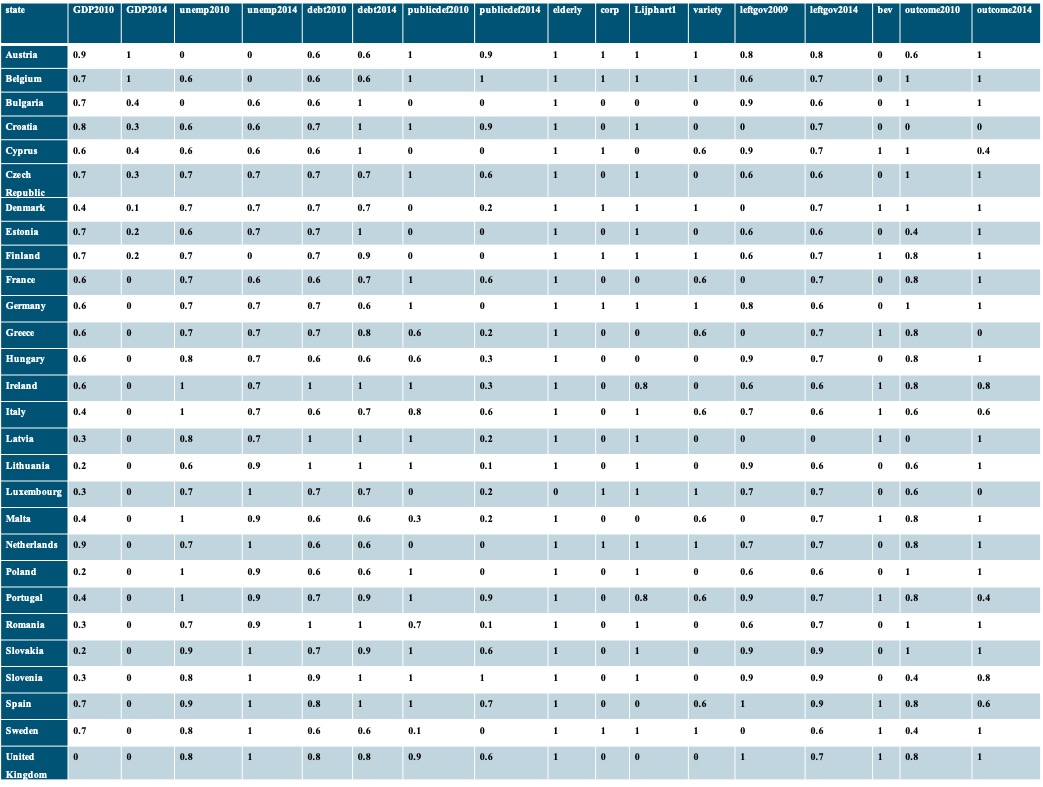 Table A4: Analysis of Necessary Conditions: 2008-2010Table A5: Analysis of Necessary Conditions: 2008-2014Countryshare of public HE (compared to total HE)share of public HE (compared to total HE)share of private HE (compared to total HE)share of private HE (compared to total HE)total HE per capita (PPP) total HE per capita (PPP) total HE per capita (current US $)total HE per capita (current US $)public HE per capita (PPP)public HE per capita (PPP)private HE per capita (PPP)private HE per capita (PPP)public HE per capita (current US$)public HE per capita (current US$)private HE per capita (current US$)private HE per capita (current US$)2008201020082010200820102008201020082010200820102008201020082010AUT73,7872,3926,2127,604024,804303,695037,374796,112969,813115,691054,991188,003716,953472,181320,411323,93BEL82,1182,3317,8817,663550,153965,674508,394389,942915,103265,12635,04700,543701,933614,44806,45775,49BGR55,3955,2344,6044,76898,341058,48455,54484,75497,67584,691400,66473,78252,36267,77203,17216,97HRV83,8383,4016,1616,591604,321600,191258,871126,371344,911334,70259,41265,481055,31939,49203,55186,87CYP41,9348,2158,0651,172123,972114,462156,661958,80890,681019,571233,281082,05904,38944,511252,271002,39CZE80,9983,1219,0016,871777,911920,951449,331373,931440,011596,84337,89324,101173,891142,11275,44231,81DNK84,0183,8715,9816,123938,914457,956137,776011,533309,473739,32629,44718,635156,955042,46980,82969,07EST76,2374,1923,3323,991302,371366,381038,57926,45992,831013,82303,94327,83791,72687,40242,38222,28FIN77,7177,2122,2822,773227,213437,304311,884095,692507,902654,05719,30782,993350,823162,42961,06932,97FRA76,5976,3223,4023,673696,244046,634774,764576,262831,003088,59865,22958,033657,063492,831117,691083,42DEU75,4383,3624,5616,633856,744315,044634,814596,642909,293597,02947,44718,013496,213831,771138,59764,87GRC57,6968,2642,3031,712899,792694,123007,152573,821673,181839,301226,75854,401735,121757,171272,17816,25HUN67,7466,6232,2533,371467,771618,651117,20983,11994,361078,44473,40540,21756,86655,00360,33328,10IRL79,3276,1720,6723,824059,454562,295616,045128,453220,013475,45839,431086,834454,733906,731161,311221,71ITA77,6778,4522,3221,543040,123142,173489,983214,542361,422465,14678,69677,022710,852521,92779,12692,61LVA60,3260,1839,5739,801085,891068,95913,52689,07655,09643,35429,73425,53551,09414,72361,52274,31LTU70,7271,0929,1728,741298,431351,24936,48805,22918,28960,60378,86388,38662,30572,43273,25231,44LUX86,4584,7313,5415,265724,776083,707547,587451,574949,425154,90775,35928,806525,356313,931022,221137,63MLT64,7264,5235,2735,472094,442287,971751,911733,071355,701476,20738,74811,761133,981118,18617,93614,88NLD81,6882,5518,3117,444370,684645,035427,695249,393570,343834,49800,33810,544433,804333,39993,89916,00POL71,2071,3528,7928,641167,311353,13892,59809,19831,18965,47336,13387,66635,56577,36257,02231,83PRT68,3869,7631,6130,232491,862684,042322,032213,091704,051872,62787,80811,421587,911544,04734,11669,05ROU81,0979,8918,8620,02838,94977,45521,31472,20680,34780,89158,23195,76422,75377,2598,3294,57SVK74,8471,5825,1528,411651,431949,611251,671295,271235,941395,71415,48553,90936,76927,27314,91368,00SVN72,1672,3627,8327,632338,102387,392170,662015,181687,191727,63650,90659,751566,361458,28604,29556,89ESP73,6374,7826,3625,212791,112888,512967,672778,442055,262160,07735,84728,442185,272077,75782,40700,68SWE81,8581,8818,1418,113493,243546,884652,804437,112859,482904,30633,76642,583808,673633,25844,13803,86GBR84,5784,7215,4015,242795,593052,573606,183309,332364,282586,40430,59465,443049,812803,94555,44504,59Fuzzy ValuesOutcome 2008-2010 (Percentage Change in PHE, per Capita in PPP)Condition Debt (Change in Public Debt from 2008-2010 and 2008-2014 (% of GNI))Condition Deficit (Change in General Government Deficit as % of GDP from 2008-2010 and 2008-2014)Condition GDP (Percentage Change in GDP per capita, PPP, international $) 2008-2010 and 2008-2014Condition Unemployment (Percentage Change, % of total labor force, 2008-2010 and 2008-2014)Condition Cabinet Posts of Left PartiesCondition Varieties of Capitalism0< 0< -100< -100> 10<0<0Liberal Market0.1-< -75< -75> 7.5---0.2-< -50< -50> 5---0.3-< -25< -25> 2.5---0.4< 2.5< 0< 0> 0---0.5------0.6> 2.5> 0> 0< 0>0>0Mixed Market0.7-> 25> 25< -2.5>25>25-0.8> 3> 50> 50< -5>5050-0.9-> 75> 75< -7.5>75>50-1> 10> 100> 100< -10>100100CoordinatedConsistencyCoverageGDP0.600.86~GDP0.570.87unemp0.800.82~unemp0.340.87debt0.810.83~debt0.370.96deficit0.650.75~deficit0.390.81elderly0.970.74~elderly0.030.60corporatism0.350.80~corporatism0.650.70Lijphart10.700.70~Lijhart10.350.86coordinatedmarket0.510.85~coordinatedmarket0.560.73leftgov0.690.88~leftgov0.420.73bev0.410.72~bev0.580.75ConsistencyCoverageGDP0.160.92~GDP0.860.81unemp0.730.82~unemp0.310.91debt0.800.80~debt0.220.91deficit0.360.80~deficit0.690.87elderly1.000.84~elderly0.000.00corporatism0.330.82~corporatism0.670.80Lijphart10.740.85~Lijhart10.280.76coordinatedmarket0.450.84~coordinatedmarket0.620.89leftgov0.690.83~leftgov0.370.90bev0.390.73~bev0.610.86